СОВЕТ ДЕПУТАТОВ муниципального образования ЧЕРКАСский сельсовет Саракташского района оренбургской области                                                                    третий созывР Е Ш Е Н И Ешестнадцатого  заседания Совета депутатов                                             Черкасского сельсовета третьего созыва№ 79                             с. Черкассы                         от 14 июня 2017 года«О внесение изменений и дополнений в Положение «Об определении порядка управления и распоряжения земельными участками на территории муниципального образования  Черкасский  сельсовет Саракташского района Оренбургской области»В соответствии с Земельным кодексом РФ, Градостроительным кодексом РФ, Законом Оренбургской области от 16 ноября 2002 года № 317/64-3-ОЗ «О порядке управления земельными ресурсами на территории Оренбургской области», Федеральным законом от 06.10.2003 года  № 131-ФЗ «Об общих принципах организации местного самоуправления» и, руководствуясь Уставом муниципального образования  Черкасский сельсоветСовет депутатов Черкасского сельсовета РЕШИЛ:1. Внести изменения и дополнения в Положение «Об определении порядка управления и распоряжения земельными участками на территории муниципального образования Черкасский сельсовет Саракташского района Оренбургской области», утвержденного решение Совета депутатов Черкасского  сельсовета № 19  от 13.11.2015 года, согласно Приложения №1.	2. Настоящее решение подлежит размещению на официальном сайте муниципального образования в сети интернет и вступает в силу  после опубликования. 	3. Контроль за исполнением данного решения оставляю за собой.Глава муниципального образованияПредседатель Совета депутатов                                Н.И.Кладов
Разослано: в дело, администрацию района, прокурору района.Приложение №1к решению Совета депутатов муниципального образования Черкасский  сельсоветот  14.06.2017г.   №  79 1. Номера разделов 1, 2, 3, 4, 5, 6, 7, 8, 9, 10, 11 указать в формате I, II, III, IV, V, V, VII, VIII, IX, X, XI соответственно. 2. Абзац 2 пункта 5.8. изложить в следующей редакции:«Также аренда земельного участка может быть прекращена по инициативе арендодателя по основаниям, предусмотренным пунктом 2 статьи 45  Земельного кодекса Российской Федерации и по требованию арендодателя в случае расторжения договора комплексного освоения территории, заключенного в отношении такого земельного участка или образованных из него земельных участков, либо в случае нарушения графика освоения указанной территории, предусмотренного данным договором, либо в связи с неисполнением лицом, заключившим указанный договор с органом местного самоуправления, предусмотренных таким договором обязательств».3. Абзацы 2, 3 пункта 6.5. изложить в следующей редакции:«1) при использовании земельного участка с нарушением требований законодательства Российской Федерации, а именно при: использовании земельного участка не по целевому назначению или если его использование приводит к существенному снижению плодородия земель сельскохозяйственного назначения или причинению вреда окружающей среде;».4. Абзац 7 пункта 6.5. изложить в следующей редакции:«неиспользовании земельного участка, предназначенного для сельскохозяйственного производства либо жилищного или иного строительства, в указанных целях в течение трех лет, если более длительный срок не установлен федеральным законом. В этот период не включается время, необходимое для освоения участка, за исключением случаев, когда земельный участок относится к землям сельскохозяйственного назначения, оборот которых регулируется Федеральным законом "Об обороте земель сельскохозяйственного назначения", а также время, в течение которого участок не мог быть использован по целевому назначению из-за стихийных бедствий или ввиду иных обстоятельств, исключающих такое использование;».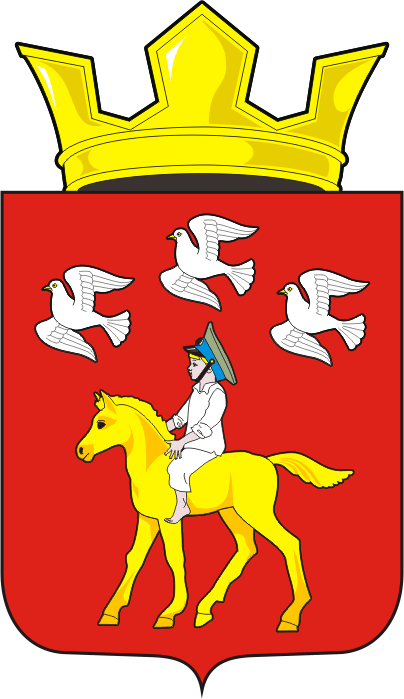 